Администрация Арамильского городского округа извещает о проведении общественных обсуждений решения о внесении изменений в документы территориального планирования Арамильского городского округа (Правила землепользования и застройки Арамильского городского округа) в части изменения территориальной зоны ЗОП «Зона общего пользования» на территориальную зону ЖТ-1 «Зона размещения индивидуальной жилой застройки усадебного типа» земельного участка в кадастровом квартале 66:33:0101010, примыкающего с северной стороны к земельному участку с кадастровым номером 66:33:0101010:1623, расположенного по адресу: Свердловская область, Арамильский городской округ, город Арамиль, улица Свободы, 40А Выкопировка с Публичной кадастровой карты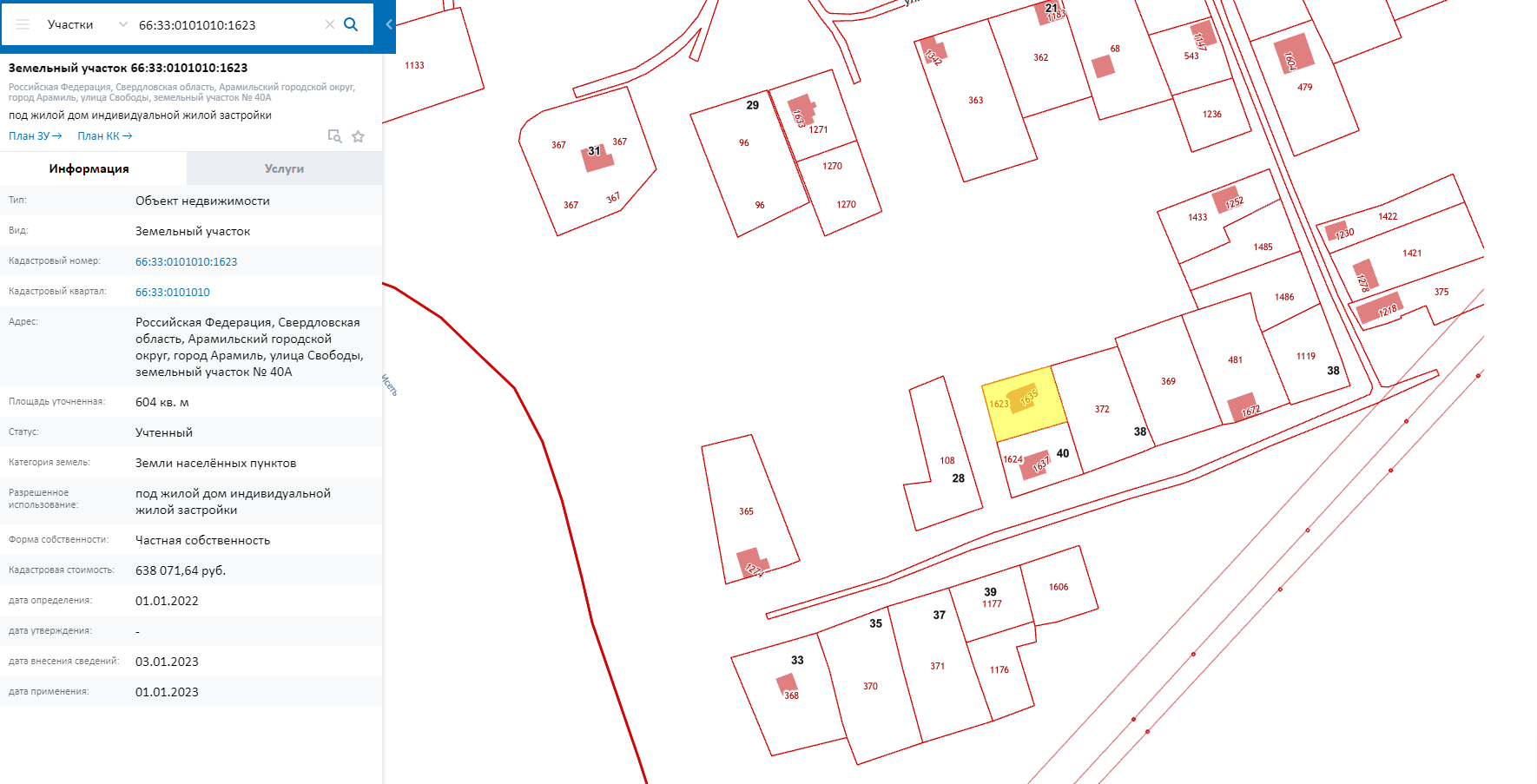 Выкопировка со спутника Google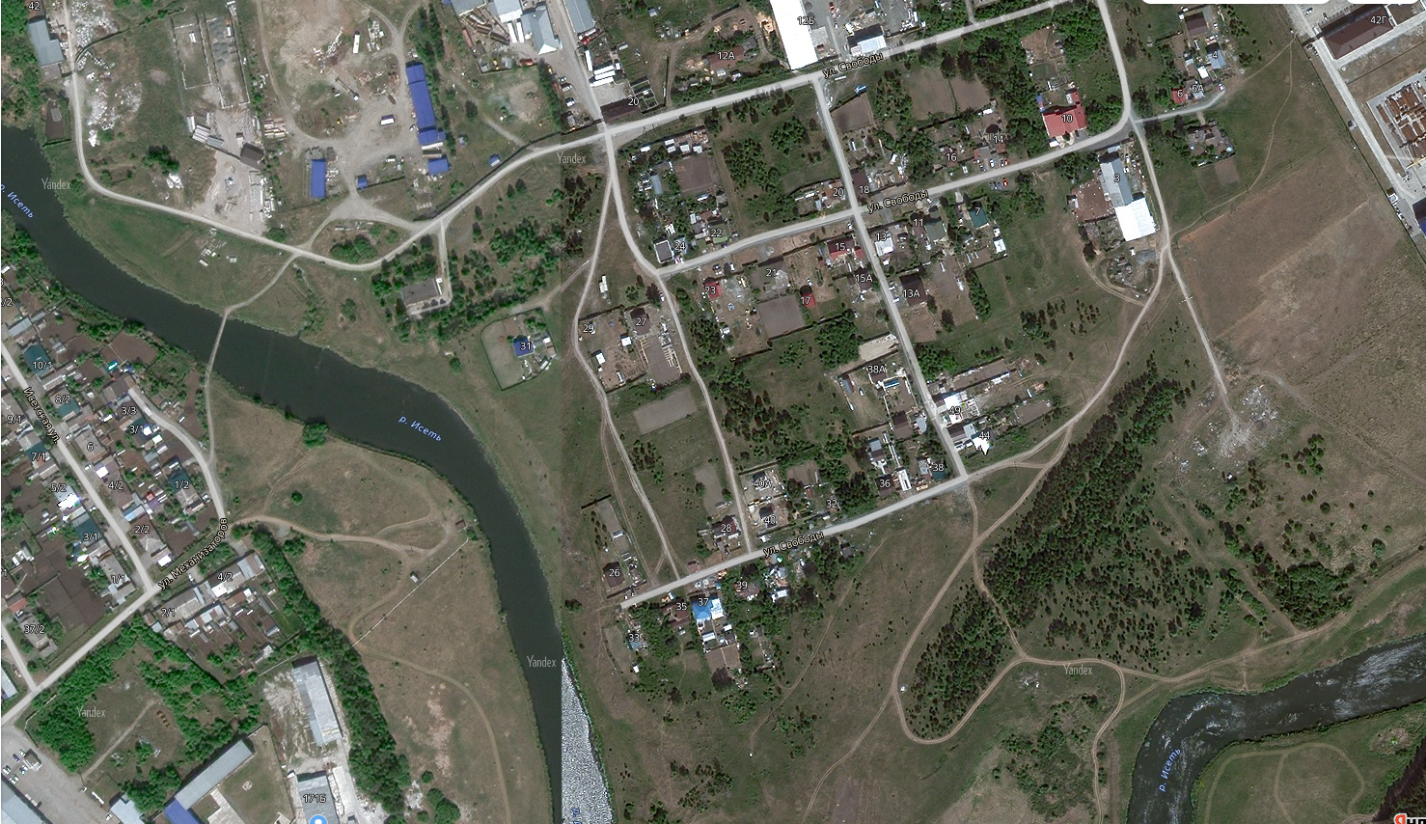 